Ұзақмерзімдіжоспардыңтарауы: Тамақтану мәдениетіҰзақмерзімдіжоспардыңтарауы: Тамақтану мәдениетіМектеп: Тоғас батыр орта мектебіМектеп: Тоғас батыр орта мектебіМектеп: Тоғас батыр орта мектебіМектеп: Тоғас батыр орта мектебіКүні:     Күні:     Мұғалімнің есімі: Б.ДюсембековаМұғалімнің есімі: Б.ДюсембековаМұғалімнің есімі: Б.ДюсембековаМұғалімнің есімі: Б.ДюсембековаСынып: 6 сыныпСынып: 6 сыныпҚатысқандар саны:Қатыспағандар саны:Қатыспағандар саны:Қатыспағандар саны:Сабақтың тақырыбы:Сабақтың тақырыбы:Қазақ халқы мен түрлі халықтардың мәдениетінде және де қоғамдық тамақтану орындарындағы дастарқан басында өзін – өзі дұрыс ұстау ережелері	Қазақ халқы мен түрлі халықтардың мәдениетінде және де қоғамдық тамақтану орындарындағы дастарқан басында өзін – өзі дұрыс ұстау ережелері	Қазақ халқы мен түрлі халықтардың мәдениетінде және де қоғамдық тамақтану орындарындағы дастарқан басында өзін – өзі дұрыс ұстау ережелері	Қазақ халқы мен түрлі халықтардың мәдениетінде және де қоғамдық тамақтану орындарындағы дастарқан басында өзін – өзі дұрыс ұстау ережелері	Сабаққа негізделген оқу мақсаты (мақсаттары)Сабаққа негізделген оқу мақсаты (мақсаттары)6.2.4.1- Қоғамдық тамақтану орындарында , қазақ халқы мен әлем халықтарының мәдениетіндегі дастарқан басында өзін – өзі ұстау ережелерін салыстыру және сипаттау. 6.2.4.1- Қоғамдық тамақтану орындарында , қазақ халқы мен әлем халықтарының мәдениетіндегі дастарқан басында өзін – өзі ұстау ережелерін салыстыру және сипаттау. 6.2.4.1- Қоғамдық тамақтану орындарында , қазақ халқы мен әлем халықтарының мәдениетіндегі дастарқан басында өзін – өзі ұстау ережелерін салыстыру және сипаттау. 6.2.4.1- Қоғамдық тамақтану орындарында , қазақ халқы мен әлем халықтарының мәдениетіндегі дастарқан басында өзін – өзі ұстау ережелерін салыстыру және сипаттау. Сабақ мақсаттарыСабақ мақсаттарыБарлық  оқушылар: Барлық  оқушылар: Барлық  оқушылар: Барлық  оқушылар: Сабақ мақсаттарыСабақ мақсаттарыҚоғамдық дастархан басында өзін – өзі ұстау ережелерін біледі.Қоғамдық дастархан басында өзін – өзі ұстау ережелерін біледі.Қоғамдық дастархан басында өзін – өзі ұстау ережелерін біледі.Қоғамдық дастархан басында өзін – өзі ұстау ережелерін біледі.Сабақ мақсаттарыСабақ мақсаттарыОқушылардың басым бөлігі: Оқушылардың басым бөлігі: Оқушылардың басым бөлігі: Оқушылардың басым бөлігі: Сабақ мақсаттарыСабақ мақсаттарыҚазақ халқы мен әлем халықтарының мәдениетіндегі дастарқан басында өзін – өзі ұстау ережелерін ажыратады.Қазақ халқы мен әлем халықтарының мәдениетіндегі дастарқан басында өзін – өзі ұстау ережелерін ажыратады.Қазақ халқы мен әлем халықтарының мәдениетіндегі дастарқан басында өзін – өзі ұстау ережелерін ажыратады.Қазақ халқы мен әлем халықтарының мәдениетіндегі дастарқан басында өзін – өзі ұстау ережелерін ажыратады.Сабақ мақсаттарыСабақ мақсаттарыКейбір оқушылар: Кейбір оқушылар: Кейбір оқушылар: Кейбір оқушылар: Сабақ мақсаттарыСабақ мақсаттарыҚазақ халқы мен әлем халықтарының дастарқан басында өзін –өзі ұстау ережелерін сипаттап, салыстыра біледі.Қазақ халқы мен әлем халықтарының дастарқан басында өзін –өзі ұстау ережелерін сипаттап, салыстыра біледі.Қазақ халқы мен әлем халықтарының дастарқан басында өзін –өзі ұстау ережелерін сипаттап, салыстыра біледі.Қазақ халқы мен әлем халықтарының дастарқан басында өзін –өзі ұстау ережелерін сипаттап, салыстыра біледі.Тілдік мақсатТілдік мақсатОқушылар: берілген тапсырманы орындай алады.Оқушылар: берілген тапсырманы орындай алады.Оқушылар: берілген тапсырманы орындай алады.Оқушылар: берілген тапсырманы орындай алады.Тілдік мақсатТілдік мақсатНегізгі сөздер мен тіркестер:Негізгі сөздер мен тіркестер:Негізгі сөздер мен тіркестер:Негізгі сөздер мен тіркестер:Тілдік мақсатТілдік мақсатЭтикет, жабдықтау, сулықЭтикет, жабдықтау, сулықЭтикет, жабдықтау, сулықЭтикет, жабдықтау, сулықТілдік мақсатТілдік мақсатСыныптағы диалог/жазылым үшін пайдалы тілдік бірліктер:Сыныптағы диалог/жазылым үшін пайдалы тілдік бірліктер:Сыныптағы диалог/жазылым үшін пайдалы тілдік бірліктер:Сыныптағы диалог/жазылым үшін пайдалы тілдік бірліктер:Тілдік мақсатТілдік мақсатТалқылауға арналған тармақтар:Талқылауға арналған тармақтар:Талқылауға арналған тармақтар:Талқылауға арналған тармақтар:Тілдік мақсатТілдік мақсатҚазақ халықының  мәдениетінде тамақтану орындарында өзін – өзі ұстаудың қандай  ережелері бар?Қазақ халықының  мәдениетінде тамақтану орындарында өзін – өзі ұстаудың қандай  ережелері бар?Қазақ халықының  мәдениетінде тамақтану орындарында өзін – өзі ұстаудың қандай  ережелері бар?Қазақ халықының  мәдениетінде тамақтану орындарында өзін – өзі ұстаудың қандай  ережелері бар?Тілдік мақсатТілдік мақсатСіз неліктен екенін айта аласызба?Сіз неліктен екенін айта аласызба?Сіз неліктен екенін айта аласызба?Сіз неліктен екенін айта аласызба?Тілдік мақсатТілдік мақсатҮлкен адамды, сыйлы қонақты төрге отырғызу, т.бҮлкен адамды, сыйлы қонақты төрге отырғызу, т.бҮлкен адамды, сыйлы қонақты төрге отырғызу, т.бҮлкен адамды, сыйлы қонақты төрге отырғызу, т.бТілдік мақсатТілдік мақсатЖазылым бойынша ұсыныстар:Жазылым бойынша ұсыныстар:Жазылым бойынша ұсыныстар:Жазылым бойынша ұсыныстар:Тілдік мақсатТілдік мақсатҚұндылықтарға баулуҚұндылықтарға баулуӘр түрлі халықтардың мәдениетіне құрметтепен қарай отырып, отан сүйгіштікке, елін жерін сүюге баулу.Әр түрлі халықтардың мәдениетіне құрметтепен қарай отырып, отан сүйгіштікке, елін жерін сүюге баулу.Әр түрлі халықтардың мәдениетіне құрметтепен қарай отырып, отан сүйгіштікке, елін жерін сүюге баулу.Әр түрлі халықтардың мәдениетіне құрметтепен қарай отырып, отан сүйгіштікке, елін жерін сүюге баулу.ПәнаралықбайланысПәнаралықбайланысӨзін – өзі тану, Экономика, тарихӨзін – өзі тану, Экономика, тарихӨзін – өзі тану, Экономика, тарихӨзін – өзі тану, Экономика, тарихАлдыңғы тақырыпАлдыңғы тақырыпДұрыс тамақтанудың негіздері. Ас мәзірін әзірлеуДұрыс тамақтанудың негіздері. Ас мәзірін әзірлеуДұрыс тамақтанудың негіздері. Ас мәзірін әзірлеуДұрыс тамақтанудың негіздері. Ас мәзірін әзірлеуЖоспар Жоспар Жоспар Жоспар Жоспар Жоспар Жоспарланған уақытЖоспарланған жаттығуларЖоспарланған жаттығуларЖоспарланған жаттығуларРесурстар Ресурстар Басталуы (3мин)Қолайлы психологиялық жағдай қалыптастыру. Шаттық шеңбер жасап бүгінгі күнге сәттілік тілейді. Сервировка, жабдықтау, сулық термин сөздері жазылған қима қағаздармен топқа біріктіру.Қолайлы психологиялық жағдай қалыптастыру. Шаттық шеңбер жасап бүгінгі күнге сәттілік тілейді. Сервировка, жабдықтау, сулық термин сөздері жазылған қима қағаздармен топқа біріктіру.Қолайлы психологиялық жағдай қалыптастыру. Шаттық шеңбер жасап бүгінгі күнге сәттілік тілейді. Сервировка, жабдықтау, сулық термин сөздері жазылған қима қағаздармен топқа біріктіру.Оқушылар шеңберде жиналып,мұғаліммен бірге бүгінгі күнге сәттілік тілейді.Топқа біріктіруОқушылар шеңберде жиналып,мұғаліммен бірге бүгінгі күнге сәттілік тілейді.Топқа біріктіруОртасы (7мин)(13мин)Ойлау дағдыларының деңгейі      Білу, түсінуОқушылар оқулықтағы негізгі тақырыппен танысады.(Т/Ж)Тапсырма: Суреттерді қарастырыңдар. Қандай ұлттық тағамдар бейнеленген?                                        Дескриптор:                                                                1. Қандай халықтардың тағамдары бейнеленген айтады.                                                                               2. Әр түрлі ұлт өкілдерінің дастарханға қойылатын тағам түрлерін ажыратады.                                                                3. Қазақ халқының дастарханға қойылатын ұлттық тағамдарын басқа ұлт өкілдерінің тағамдарынан ерекшелігін анықтайдыБағалау критерийіБілім алушы• Берілген суреттерден  қандай халықтың тағамдары бейнеленгенін айтады, топпен талқылайды, өз ойларын ортаға салады.                                      Қ/Б Бас бармақ әдісіОйлау дағдыларының деңгейі    Қолдану(Т/Ж)Тапсырма.  Қазақ халқы мен әлем халықтарының (Англия, Өзбекстан, Үндістан, Қытай, Жапония) тамақтану мәдениеті мен дастарқанда өзін-өзі ұстау ережелерін салыстырыңыз. Постер жасаңыз.  ДескрипторБілім алушы 1. Қазақ халқының тамақтану мәдениетін анықтайды; 2.Басқа елдердің тамақтану мәдениетімен салыстырады; 3.Өзін-өзі ұстау ережелерін ажыратады; 4. Постер жасайды.   Бағалау критерийіБілім алушы • Дастарқан басында өзін-өзі ұстау мәдениеті ережелерін салыстырып, сипаттайды   Қ/Б Бағдаршам түстерімен Ойлау дағдыларының деңгейі      Білу, түсінуОқушылар оқулықтағы негізгі тақырыппен танысады.(Т/Ж)Тапсырма: Суреттерді қарастырыңдар. Қандай ұлттық тағамдар бейнеленген?                                        Дескриптор:                                                                1. Қандай халықтардың тағамдары бейнеленген айтады.                                                                               2. Әр түрлі ұлт өкілдерінің дастарханға қойылатын тағам түрлерін ажыратады.                                                                3. Қазақ халқының дастарханға қойылатын ұлттық тағамдарын басқа ұлт өкілдерінің тағамдарынан ерекшелігін анықтайдыБағалау критерийіБілім алушы• Берілген суреттерден  қандай халықтың тағамдары бейнеленгенін айтады, топпен талқылайды, өз ойларын ортаға салады.                                      Қ/Б Бас бармақ әдісіОйлау дағдыларының деңгейі    Қолдану(Т/Ж)Тапсырма.  Қазақ халқы мен әлем халықтарының (Англия, Өзбекстан, Үндістан, Қытай, Жапония) тамақтану мәдениеті мен дастарқанда өзін-өзі ұстау ережелерін салыстырыңыз. Постер жасаңыз.  ДескрипторБілім алушы 1. Қазақ халқының тамақтану мәдениетін анықтайды; 2.Басқа елдердің тамақтану мәдениетімен салыстырады; 3.Өзін-өзі ұстау ережелерін ажыратады; 4. Постер жасайды.   Бағалау критерийіБілім алушы • Дастарқан басында өзін-өзі ұстау мәдениеті ережелерін салыстырып, сипаттайды   Қ/Б Бағдаршам түстерімен Ойлау дағдыларының деңгейі      Білу, түсінуОқушылар оқулықтағы негізгі тақырыппен танысады.(Т/Ж)Тапсырма: Суреттерді қарастырыңдар. Қандай ұлттық тағамдар бейнеленген?                                        Дескриптор:                                                                1. Қандай халықтардың тағамдары бейнеленген айтады.                                                                               2. Әр түрлі ұлт өкілдерінің дастарханға қойылатын тағам түрлерін ажыратады.                                                                3. Қазақ халқының дастарханға қойылатын ұлттық тағамдарын басқа ұлт өкілдерінің тағамдарынан ерекшелігін анықтайдыБағалау критерийіБілім алушы• Берілген суреттерден  қандай халықтың тағамдары бейнеленгенін айтады, топпен талқылайды, өз ойларын ортаға салады.                                      Қ/Б Бас бармақ әдісіОйлау дағдыларының деңгейі    Қолдану(Т/Ж)Тапсырма.  Қазақ халқы мен әлем халықтарының (Англия, Өзбекстан, Үндістан, Қытай, Жапония) тамақтану мәдениеті мен дастарқанда өзін-өзі ұстау ережелерін салыстырыңыз. Постер жасаңыз.  ДескрипторБілім алушы 1. Қазақ халқының тамақтану мәдениетін анықтайды; 2.Басқа елдердің тамақтану мәдениетімен салыстырады; 3.Өзін-өзі ұстау ережелерін ажыратады; 4. Постер жасайды.   Бағалау критерийіБілім алушы • Дастарқан басында өзін-өзі ұстау мәдениеті ережелерін салыстырып, сипаттайды   Қ/Б Бағдаршам түстерімен «Миға шабуыл» әдісі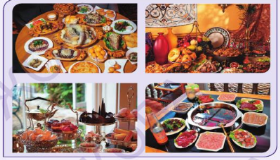 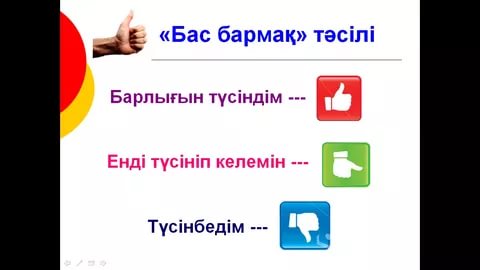 Постер жасату.«Галереяны шарлау әдісі» әдісі арқылы түсіндіріледі.Оқушылар өз ойларын постерге жазып оқып береді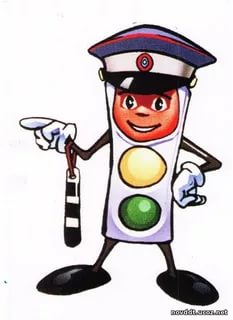 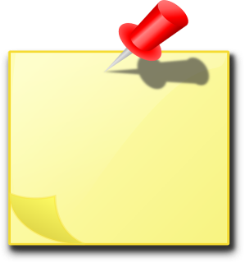 «Миға шабуыл» әдісіПостер жасату.«Галереяны шарлау әдісі» әдісі арқылы түсіндіріледі.Оқушылар өз ойларын постерге жазып оқып бередіСергіту сәті2 минутСергіту сәті. Мен қазақпын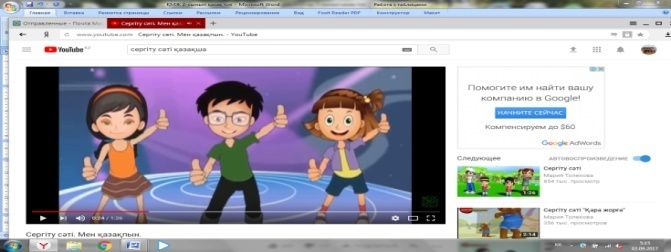 Сергіту сәті. Мен қазақпынСергіту сәті. Мен қазақпынОқушылар би билеп сергіп қаладыОқушылар би билеп сергіп қаладыАяқталуы (10мин)«Екі жұлдыз, бір тілек» түрлі түсті стикерлерге сабаққа ұсыныстарын, тілектерін жазады«Екі жұлдыз, бір тілек» түрлі түсті стикерлерге сабаққа ұсыныстарын, тілектерін жазады«Екі жұлдыз, бір тілек» түрлі түсті стикерлерге сабаққа ұсыныстарын, тілектерін жазады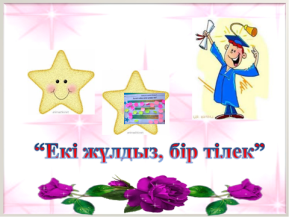 Қосымша ақпаратСаралау – Сіз қосымша көмек көрсетуді қалай жоспарлайсыз?Сіз қабілеті жоғары оқушыларға тапсырманы күрделендіруді қалай жоспарлайсыз?Бағалау – Оқушылардың үйренгенін тексеруді қалай жоспарлайсыз?Бағалау – Оқушылардың үйренгенін тексеруді қалай жоспарлайсыз?Бағалау – Оқушылардың үйренгенін тексеруді қалай жоспарлайсыз?Бағалау – Оқушылардың үйренгенін тексеруді қалай жоспарлайсыз?Пәнаралық байланыс.Қауіпсіздік және еңбекті қорғау ережелерін орындату.АКТ құзреттілік.Құндылықтармен байланыс.Саралау тапсырмасы бойынша әр түрлі деңгейдегі оқушыларға   сұрақтар   таратып, тапсырма беріледі. «Бас бармақ» әдісі – бас бармақты жоғары, орта немесе төмен көтеру арқылы бағалауы. (барлығын түсіндім, енді түсініп келемін, түсінбедім)Бағдаршам түстерімен бағалау. (өте жақсы, орташа, төмен)«Бас бармақ» әдісі – бас бармақты жоғары, орта немесе төмен көтеру арқылы бағалауы. (барлығын түсіндім, енді түсініп келемін, түсінбедім)Бағдаршам түстерімен бағалау. (өте жақсы, орташа, төмен)«Бас бармақ» әдісі – бас бармақты жоғары, орта немесе төмен көтеру арқылы бағалауы. (барлығын түсіндім, енді түсініп келемін, түсінбедім)Бағдаршам түстерімен бағалау. (өте жақсы, орташа, төмен)«Бас бармақ» әдісі – бас бармақты жоғары, орта немесе төмен көтеру арқылы бағалауы. (барлығын түсіндім, енді түсініп келемін, түсінбедім)Бағдаршам түстерімен бағалау. (өте жақсы, орташа, төмен)Денсаулық  және қауіпсіздік шаралары сабақ барысында сақталады.Рефлексия Сабақтың мақсаты толық ашылды, оқушыларға түсінікті әрі тиімді мағлұмат алады деген болжамдамын. Әр түрлі әдіс – тәсілдермен сабақ мақсатын ашуға, оқушылардың сыни ойлау, зерттеушілік қабілеттеріне түрткі болады деп ойлаймын.Рефлексия Сабақтың мақсаты толық ашылды, оқушыларға түсінікті әрі тиімді мағлұмат алады деген болжамдамын. Әр түрлі әдіс – тәсілдермен сабақ мақсатын ашуға, оқушылардың сыни ойлау, зерттеушілік қабілеттеріне түрткі болады деп ойлаймын.Рефлексия Сабақтың мақсаты толық ашылды, оқушыларға түсінікті әрі тиімді мағлұмат алады деген болжамдамын. Әр түрлі әдіс – тәсілдермен сабақ мақсатын ашуға, оқушылардың сыни ойлау, зерттеушілік қабілеттеріне түрткі болады деп ойлаймын.Рефлексия Сабақтың мақсаты толық ашылды, оқушыларға түсінікті әрі тиімді мағлұмат алады деген болжамдамын. Әр түрлі әдіс – тәсілдермен сабақ мақсатын ашуға, оқушылардың сыни ойлау, зерттеушілік қабілеттеріне түрткі болады деп ойлаймын.Рефлексия Сабақтың мақсаты толық ашылды, оқушыларға түсінікті әрі тиімді мағлұмат алады деген болжамдамын. Әр түрлі әдіс – тәсілдермен сабақ мақсатын ашуға, оқушылардың сыни ойлау, зерттеушілік қабілеттеріне түрткі болады деп ойлаймын.Рефлексия Сабақтың мақсаты толық ашылды, оқушыларға түсінікті әрі тиімді мағлұмат алады деген болжамдамын. Әр түрлі әдіс – тәсілдермен сабақ мақсатын ашуға, оқушылардың сыни ойлау, зерттеушілік қабілеттеріне түрткі болады деп ойлаймын.Қорытынды бағамдауҚандай екі нәрсе табысты болды (оқытуды да, оқуды да ескеріңіз)?1:2:Қандай екі нәрсе сабақты жақсарта алды (оқытуды да, оқуды да ескеріңіз)?1:2:Сабақ барысында мен сынып немесе жекелеген оқушылар туралы менің келесі сабағымды жетілдіруге көмектесетін не білдімҚорытынды бағамдауҚандай екі нәрсе табысты болды (оқытуды да, оқуды да ескеріңіз)?1:2:Қандай екі нәрсе сабақты жақсарта алды (оқытуды да, оқуды да ескеріңіз)?1:2:Сабақ барысында мен сынып немесе жекелеген оқушылар туралы менің келесі сабағымды жетілдіруге көмектесетін не білдімҚорытынды бағамдауҚандай екі нәрсе табысты болды (оқытуды да, оқуды да ескеріңіз)?1:2:Қандай екі нәрсе сабақты жақсарта алды (оқытуды да, оқуды да ескеріңіз)?1:2:Сабақ барысында мен сынып немесе жекелеген оқушылар туралы менің келесі сабағымды жетілдіруге көмектесетін не білдімҚорытынды бағамдауҚандай екі нәрсе табысты болды (оқытуды да, оқуды да ескеріңіз)?1:2:Қандай екі нәрсе сабақты жақсарта алды (оқытуды да, оқуды да ескеріңіз)?1:2:Сабақ барысында мен сынып немесе жекелеген оқушылар туралы менің келесі сабағымды жетілдіруге көмектесетін не білдімҚорытынды бағамдауҚандай екі нәрсе табысты болды (оқытуды да, оқуды да ескеріңіз)?1:2:Қандай екі нәрсе сабақты жақсарта алды (оқытуды да, оқуды да ескеріңіз)?1:2:Сабақ барысында мен сынып немесе жекелеген оқушылар туралы менің келесі сабағымды жетілдіруге көмектесетін не білдімҚорытынды бағамдауҚандай екі нәрсе табысты болды (оқытуды да, оқуды да ескеріңіз)?1:2:Қандай екі нәрсе сабақты жақсарта алды (оқытуды да, оқуды да ескеріңіз)?1:2:Сабақ барысында мен сынып немесе жекелеген оқушылар туралы менің келесі сабағымды жетілдіруге көмектесетін не білдім